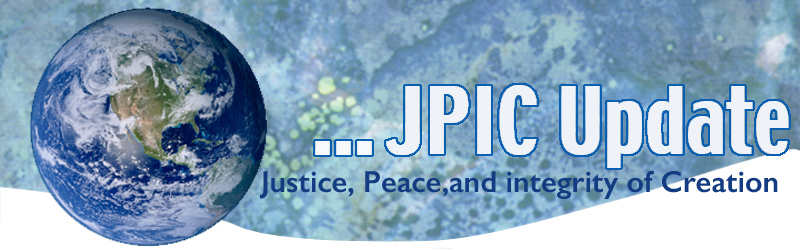 September 2, 2019 “According to Christian tradition, work is more than a mere doing; it is, above all, a mission,…” “We collaborate with the creative work of God when, through our work, we cultivate and preserve creation; we participate, in the Spirit of Jesus, in his redemptive mission, when by our activity we give sustenance to our families and respond to the needs of our neighbor.”  Pope FrancisSeptemberSept.1-Oct 4	Season of CreationSept. 2	Labor DaySept. 4	Day of ActionSept.11	Anniversary of 9/11/01Sept. 14-22	Nonviolent Week of ActionSept 20	Week of Climate Strike				      *****************TAKING ACTIONBe a voice for the voiceless
*********************Stop Gun ViolenceJoin the Brady Campaign and keep up the pressure on passing comprehensive safe gun control. Senators will return from recess soon, and they must hear from all of us about the urgent need to keep our country safe from gun violence. Add your name and tell Congress: Stronger gun laws save lives! Catholics Say: Stop the Inhumanity Now! Call the White House and Congress On September 4, 2019, Catholic leaders are continuing a campaign to end the inhumane treatment of immigrant and refugee children and families at the border, in detention centers, and in communities across the country. The Trump administration has announced it will use a new immigration rule that would allow it to detain some immigrant children and families indefinitely, replacing the 1997 Flores settlement, which had limited the length of time children could be held in detention, because detention is so harmful to children. They are also considering re-opening the child detention centers, i.e. “influx facilities” in late October. Border Patrol is refusing to give flu vaccines to migrant children, which was part of why some of them died. Act NOW by Calling the White House and Congress to say NO to President Trump’s Inhumane Policies that Harm Children and Threaten to Detain Some Families and Children Indefinitely Call the White House (202) 456-1111 Call Congress 202-224-3121 (Ask for your reps) See attached script for the call. For Our Community For those who live in California-Stop Plastic Pollution  Plastic pollution is littering our beaches, choking marine life, and leaching into our food and water supplies. Bills SB 54 and AB 1080 would require waste from single-use plastic products and packaging sold or distributed in California to decrease by 75% by 2030, through a mix of reduction, recycling, and composting. Furthermore, the bills also require that from 2030 all single-use packaging and plastic products must be recyclable or compostable. As part of a shift toward a more circular economy, the bills also instruct CalRecycle to develop incentives and policies to encourage in-state manufacturing using recycled material generated in California.
Tell California legislators: Support SB 54 and AB 1080.			    ***************************INFORMATION/RESOURCES			       ***************************Reflection for the first Week of the Season of Creation-The gift of the OceanThe ocean is the womb of life. It is where life first came into being. Around 530 million years ago, centipede-like animals emerged from the sea to inhabit land. Millions of species still call ocean home. The human species evolved millions of years from fish that were the first vertebrates.Marine biologists continue to explore the depths, finding new species thought impossible to live in such a deep atmosphere.Our ancient ancestors understood the therapeutic properties of seawater with the power to heal. In 2012 research discovered its ability to strengthen cellular immunity, strengthening the body against viruses, bacteria and pathogens.The sound of waves crashing on the shore has a calming effect.  Walking on the sand neutralizes free radicals in our body, containing healing minerals.Global Climate Strike Global Climate Strike is an international movement of school students who are deciding not to attend classes and instead take part in demonstrations to demand action to prevent further global warming and climate change. Publicity and widespread organizing began when the climate activist Greta Thunberg staged an action in August 2018 outside the Swedish  parliament, holding a sign that read "Skolstrejk för klimatet" ("School strike for the climate").   -Adapted from WikipediaInjecting Humanity: Community-Focused Responses for People Exiting Violent Extremist Conflict.Communities worldwide face the challenge of reintegrating people exiting violent extremist conflicts. This Special Report explores the complexity surrounding the rehabilitation and reintegration of these people, with an emphasis on building capacity for community responses.Read the reportG7 Summit Offers Prospects to Advance Diplomacy with Iran NIAC is encouraged by the news coming of the G-7 Summit about the possibility of talks between the U.S. and Iran at the upcoming UN General Assembly. Trump's failed Iran policy has dangerously escalated U.S.-Iran tensions—and exacerbated the hardships of the Iranian people. We urge all sides to embrace diplomacy and dialogue. As part of our own efforts to advance peace & diplomacy, NIAC partnered with a group of foreign policy practitioners to publish a letter outlining eight bold, pragmatic recommendations that could widen the path to diplomacy. 📝 Check-out the letter and full list of signatories here >>Additional ways you can help your community support workers and strive for just workplaces: Use and share this Prayer for Dignity and Rights of Workers. (en Español)  Backgrounder: What does the Church teach about labor and work?Scriptural foundations and Church teaching on the dignity of work.Find more prayers for work and workers and other reflections on our Catholic call to work for justice.   CST 101 Video and discussion guide: Dignity of Work and Rights of Workers (vidéo y guía de discusión en espanol)